FAX MESSAGETO:				ALLIED ADMISSIONSFAX:				01 522 7342EMAIL:			request@alliedadmissions.ieAPPROVED CENTRE:									Contact Person: 									Mobile Number:					Landline:						Pages: (incl cover sheet)	:				Date:				Enclosed with this fax:				 					Please tick 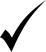 Request for provision of an Assisted Admission				□Basic Risk Assessment							□Request for the assistance of An Garda Síochana – where applicable	□The following statutory forms	(select appropriate form)				Form 1	    □		Form 4	       □		Form 7	      □	Form 2      □		Form 5	       □		Form 10      □Form 3	    □		Form 6         □		Form 13      □The information contained in this facsimile message is client privileged information and /or confidential information and intended only for the use of the individual or entity named above. If the reader of this message is not the intended recipient, or the employee or agent responsible to deliver it to the intended recipient, you are hereby notified that any dissemination, distribution or copying of this communication in error is strictly prohibited. If you have received this communication in error, please notify us immediately by telephone and return the original message to us at the address below by post.Request for the provision of an Assisted Admissionunder the Mental Health Act, 2001PLEASE TICK  ONE OF THE FOLLOWINGPursuant to s.13 (2) of the Mental Health Act, 2001 I am requesting the provision of an assisted admission for the removal of		□ORPursuant to s.27 of the Mental Health Act, 2001 I am requesting the provision of an assisted admission for the return of		□ORPursuant to s.20 of the Mental Health Act, 2001 I am requesting the provision of the assisted admission team for the transfer of	□Name:								Address:							To:								 Approved CentreSigned:								Print Name:							Position:							Date:								